小新!會點過來幫爸爸算數學吧!嗨!親愛的小朋友們，想過未來夢想要當什麼嗎?想要在愉快的遊戲間學會如何有效記帳嗎?來參加我們體驗營就對了；我們除了會教導你如何管理自己的金錢及實際體驗並善加利用哦~也會帶領你們體驗許多有關於會計方面的小遊戲喔!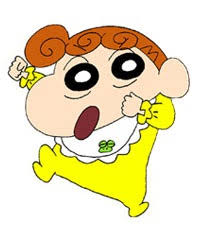 ----------------------------------------------------------------------------------------------時間活動名稱防疫措施上午場08:00 – 08:30下午場13:00 – 13:30報到分組1. 參加者實聯制-報名造冊、             參加人員填寫實聯制資料  2. 進場手部消毒3. 量體溫4. 落實戴口罩5. 人與人距離1.5公尺6. 會場消毒上午場08:30 – 08:45下午場13:30 – 13:45始業式負責人致詞1. 落實戴口罩2. 人與人距離1.5公尺3. 梅花座上午場08:45 – 09:00下午場13:45 – 14:00破冰時間<同上>上午場09:00 – 09:50下午場14:00 – 14:50課程(記帳相關基礎課程)落實戴口罩人與人距離1.5公尺上午場09:50 – 10:00下午場14:50 – 15:00休息時間落實戴口罩休息時間結束隊輔為每位學童手部消毒上午場10:00 – 10:50下午場15:00 – 15:50課程(記帳相關實用課程)落實戴口罩人與人距離1.5公尺休息時間結束隊輔為每位學童手部消毒上午場09:00 – 10:00下午場15:50 – 16:00休息時間1.  落實戴口罩2.  休息時間結束隊輔為每位學童手部消毒上午場11:00 – 12:00下午場16:00 – 17:00課程遊戲(運用課程知識帶入遊戲實作)落實戴口罩人與人距離1.5公尺休息時間結束隊輔為每位學童手部消毒上午場12:00 – 12:30下午場17:00 – 17:30結業式(頒發課程證書)1. 落實戴口罩2. 人與人距離1.5公尺3. 梅花座上午場12:30 – 13:00下午場17:30 – 18:00珍重再見(歡送學員)1. 落實戴口罩2. 人與人距離1.5公尺